Mẫu hóa đơn bán hàng dự trữ quốc gia (Mẫu tham khảo số 01)TÊN ĐƠN VỊ DỰ TRỮ: ........................................................................HÓA ĐƠN BÁN HÀNG DỰ TRỮ QUỐC GIA(Chỉ sử dụng cho bán hàng dự trữ quốc gia)Ngày.......tháng .....năm ....TÊN ĐƠN VỊ DỰ TRỮ: ........................................................................HÓA ĐƠN BÁN HÀNG DỰ TRỮ QUỐC GIA(Chỉ sử dụng cho bán hàng dự trữ quốc gia)Ngày.......tháng .....năm ....TÊN ĐƠN VỊ DỰ TRỮ: ........................................................................HÓA ĐƠN BÁN HÀNG DỰ TRỮ QUỐC GIA(Chỉ sử dụng cho bán hàng dự trữ quốc gia)Ngày.......tháng .....năm ....TÊN ĐƠN VỊ DỰ TRỮ: ........................................................................HÓA ĐƠN BÁN HÀNG DỰ TRỮ QUỐC GIA(Chỉ sử dụng cho bán hàng dự trữ quốc gia)Ngày.......tháng .....năm ....TÊN ĐƠN VỊ DỰ TRỮ: ........................................................................HÓA ĐƠN BÁN HÀNG DỰ TRỮ QUỐC GIA(Chỉ sử dụng cho bán hàng dự trữ quốc gia)Ngày.......tháng .....năm ....Ký hiệu:…...........Số….....................Ký hiệu:…...........Số….....................Đơn vị bán hàng:  ............................................................................................................Địa chỉ: .............................................................................................................................Số tài khoản: .....................................................................................................................Điện thoại: .................................... MST: 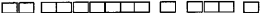 Đơn vị bán hàng:  ............................................................................................................Địa chỉ: .............................................................................................................................Số tài khoản: .....................................................................................................................Điện thoại: .................................... MST: Đơn vị bán hàng:  ............................................................................................................Địa chỉ: .............................................................................................................................Số tài khoản: .....................................................................................................................Điện thoại: .................................... MST: Đơn vị bán hàng:  ............................................................................................................Địa chỉ: .............................................................................................................................Số tài khoản: .....................................................................................................................Điện thoại: .................................... MST: Đơn vị bán hàng:  ............................................................................................................Địa chỉ: .............................................................................................................................Số tài khoản: .....................................................................................................................Điện thoại: .................................... MST: Đơn vị bán hàng:  ............................................................................................................Địa chỉ: .............................................................................................................................Số tài khoản: .....................................................................................................................Điện thoại: .................................... MST: Đơn vị bán hàng:  ............................................................................................................Địa chỉ: .............................................................................................................................Số tài khoản: .....................................................................................................................Điện thoại: .................................... MST: Tên người mua hàng: .......................................................................................................................Số CMND/CCCD/ Hộ chiếu: ..............................................................................................................Đơn vị: ................................................................................................................................................Địa chỉ ................................................................................................................................................Số tài khoản ....................................................................... tại ngân hàng: .......................................Hình thức thanh toán: .................................... MST: 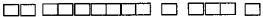 Tên người mua hàng: .......................................................................................................................Số CMND/CCCD/ Hộ chiếu: ..............................................................................................................Đơn vị: ................................................................................................................................................Địa chỉ ................................................................................................................................................Số tài khoản ....................................................................... tại ngân hàng: .......................................Hình thức thanh toán: .................................... MST: Tên người mua hàng: .......................................................................................................................Số CMND/CCCD/ Hộ chiếu: ..............................................................................................................Đơn vị: ................................................................................................................................................Địa chỉ ................................................................................................................................................Số tài khoản ....................................................................... tại ngân hàng: .......................................Hình thức thanh toán: .................................... MST: Tên người mua hàng: .......................................................................................................................Số CMND/CCCD/ Hộ chiếu: ..............................................................................................................Đơn vị: ................................................................................................................................................Địa chỉ ................................................................................................................................................Số tài khoản ....................................................................... tại ngân hàng: .......................................Hình thức thanh toán: .................................... MST: Tên người mua hàng: .......................................................................................................................Số CMND/CCCD/ Hộ chiếu: ..............................................................................................................Đơn vị: ................................................................................................................................................Địa chỉ ................................................................................................................................................Số tài khoản ....................................................................... tại ngân hàng: .......................................Hình thức thanh toán: .................................... MST: Tên người mua hàng: .......................................................................................................................Số CMND/CCCD/ Hộ chiếu: ..............................................................................................................Đơn vị: ................................................................................................................................................Địa chỉ ................................................................................................................................................Số tài khoản ....................................................................... tại ngân hàng: .......................................Hình thức thanh toán: .................................... MST: Tên người mua hàng: .......................................................................................................................Số CMND/CCCD/ Hộ chiếu: ..............................................................................................................Đơn vị: ................................................................................................................................................Địa chỉ ................................................................................................................................................Số tài khoản ....................................................................... tại ngân hàng: .......................................Hình thức thanh toán: .................................... MST: Số TTTên hàng hóaĐơn vị tínhSố lượngĐơn giáĐơn giáThành tiềnabc1223 = 1x2Cộng tiền bán hàng: ................................................................................................................................Số tiền viết bằng chữ:..............................................................................................................................…………………………..............................................................................................................................Cộng tiền bán hàng: ................................................................................................................................Số tiền viết bằng chữ:..............................................................................................................................…………………………..............................................................................................................................Cộng tiền bán hàng: ................................................................................................................................Số tiền viết bằng chữ:..............................................................................................................................…………………………..............................................................................................................................Cộng tiền bán hàng: ................................................................................................................................Số tiền viết bằng chữ:..............................................................................................................................…………………………..............................................................................................................................Cộng tiền bán hàng: ................................................................................................................................Số tiền viết bằng chữ:..............................................................................................................................…………………………..............................................................................................................................Cộng tiền bán hàng: ................................................................................................................................Số tiền viết bằng chữ:..............................................................................................................................…………………………..............................................................................................................................Cộng tiền bán hàng: ................................................................................................................................Số tiền viết bằng chữ:..............................................................................................................................…………………………..............................................................................................................................NGƯỜI MUA HÀNG(Chữ ký số (nếu có))NGƯỜI MUA HÀNG(Chữ ký số (nếu có))NGƯỜI MUA HÀNG(Chữ ký số (nếu có))THỦ TRƯỞNG ĐƠN VỊ(Chữ ký điện tử, chữ ký số)THỦ TRƯỞNG ĐƠN VỊ(Chữ ký điện tử, chữ ký số)THỦ TRƯỞNG ĐƠN VỊ(Chữ ký điện tử, chữ ký số)THỦ TRƯỞNG ĐƠN VỊ(Chữ ký điện tử, chữ ký số)